Green Line 2 G9Green Line 3 G938 Wochen/152h:Gesamtzahl der Unterrichtswochen eines Schuljahres3 Wochen/12h:Vorbereitung, Durchführung und Nachbereitung von 
schriftlichen Tests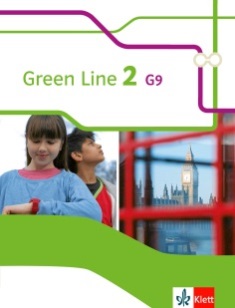 4 Wochen/16h:Unterrichtsausfall durch Projektwochen, Schullandheim-
aufenthalte, Auslandsfahrten, Krankheit etc.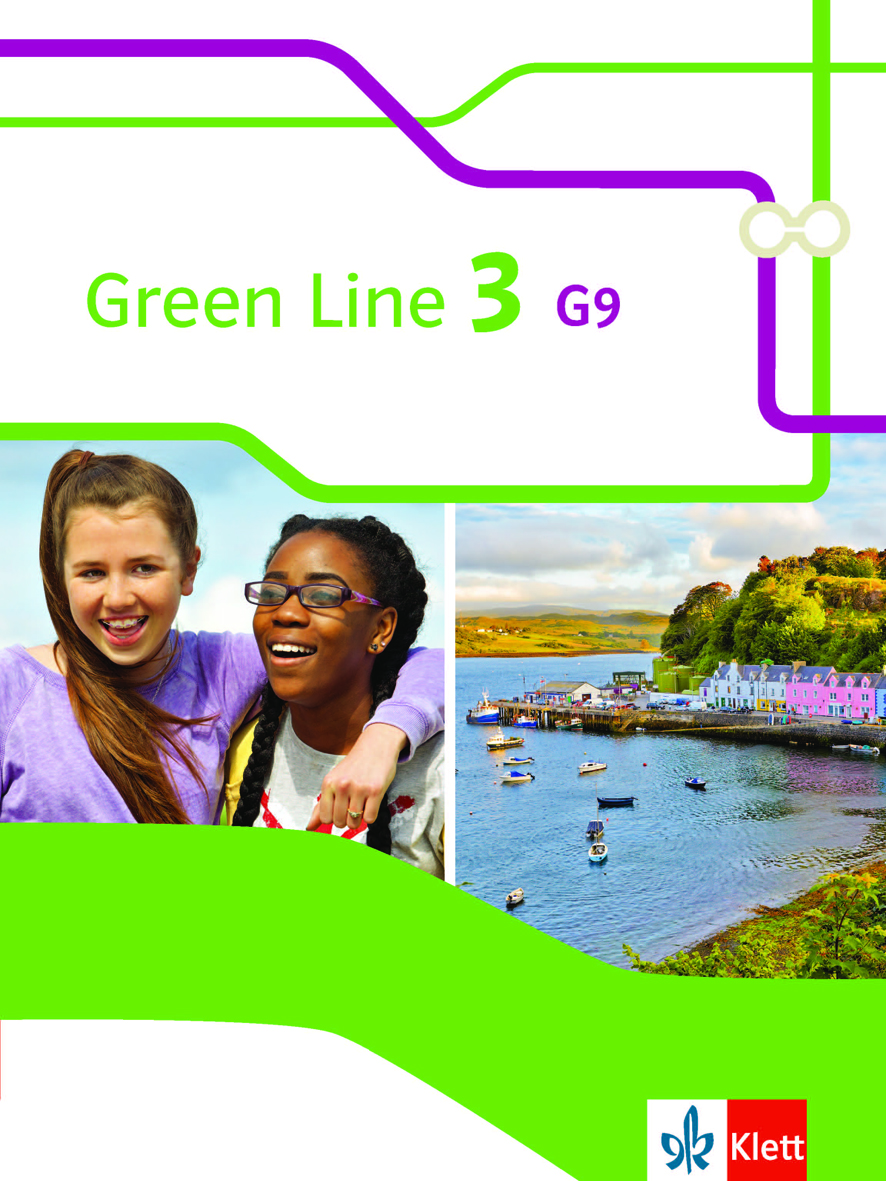 3 Wochen/12h:zeitlicher Puffer/zur freien Verfügung28 Wochen/112h:Hier zugrunde gelegte Unterrichtszeit. Im Stoffver-
teilungsplaner sind nur die Materialien des Schülerbuchs
aufgeführt. Die Arbeit in jeder Unterrichtseinheit schließt
aber natürlich auch weitere Materialien wie z. B. im
Workbook oder Kopiervorlagen ein, auf die im Schüler-
buch bzw. der Lehrerfassung (ISBN 978-3-12-854222-5 bzw.
978-3-12-854232-4) / Digitaler Unterrichtsassistent Plus
(ISBN 978-3-12-854272-0 bzw. 978-3-12-854273-7) verwiesen wird.Hier zugrunde gelegte Unterrichtszeit. Im Stoffver-
teilungsplaner sind nur die Materialien des Schülerbuchs
aufgeführt. Die Arbeit in jeder Unterrichtseinheit schließt
aber natürlich auch weitere Materialien wie z. B. im
Workbook oder Kopiervorlagen ein, auf die im Schüler-
buch bzw. der Lehrerfassung (ISBN 978-3-12-854222-5 bzw.
978-3-12-854232-4) / Digitaler Unterrichtsassistent Plus
(ISBN 978-3-12-854272-0 bzw. 978-3-12-854273-7) verwiesen wird.Legende:< >=fakultative Inhalte des Schülerbuchsx=gekürztUW=UnterrichtswocheHV/LV=Hörverstehen/LeseverstehenUnit 2: Let’s discover TTS!Die S lernen die Schulaktivitäten der TTS näher kennen. Sie lernen, Personen und Dinge näher zu beschreiben (defining relative clauses, contact clauses). Sie lernen, über Vorgänge und Handlungen in der Vergangenheit zu sprechen (past progressive). Die S lernen nützliche Phrasen für eine Präsentation.UWStd.SeiteLektionsteilxAufgabeInhalte1128/29Check-inex. 1–3Wortschatz Schulalltag, HV230/31Station 1“The queen who …”, ex. 1–2Hör-/Lesetext; defining relative clauses31xHA: ex. 3331ex. 4–5contact clauses32xHA: ex. 6Stichwortkarten schreiben432ex. 7–8Wortschatz Stundenplan und Schulfächer2533Station 2“Everyone …”, ex. 9Hör-/Lesetext634ex. 10–11past progressive und simple past734/35ex. 12–13Sprachmittlung, Flyer erstellen35x<ex.14><A song: What a wonderful world>836Action UK!“The film star”, ex. 1–4Film3937Skillsex. 1–3How to give a good presentation1038/39Unit taskSteps 1–3Join our club!1139Steps 4–51239Steps 6–741340–42Story“What a …”, ex. 1Hör-/Lesetext1442ex. 2–3eine Geschichte strukturieren, Gefühle beschreiben1543Check-out“Can you …”, ex.1–3Wiederholung<Story 2: Horrid Henry’s Christmas play>Die S lesen und verstehen einen Auszug aus einem Jugendroman.UWStd.SeiteLektionsteilxAufgabenInhalte44/45x<Story>Hör-/Lesetext<Revision A>Die S wiederholen und festigen auf der fakultativen Doppelseite die Inhalte der Units 1 und 2.UWStd.SeiteLektionsteilxAufgabenInhalte46/47x<ex. 1–4>Wiederholung Unit 1+2Across cultures 1: London: A special cityDie S lernen Sehenswürdigkeiten, besondere Orte und typische Gegebenheiten in London kennen. UWStd.SeiteLektionsteilxAufgabenInhalte1648/49ex. 1–2Fakten über London, Film51749ex. 3–4HV, Londons Sonderstellung51749xex. 5Städte in DeutschlandUnit 3: London is amazing!Die S erfahren, was man in London unternehmen kann. Sie lernen, über geplante Aktivitäten zu sprechen (future with ‚going to’). Sie lernen Wortkonstruktionen mit some, any, every und no. Die S lernen, Handlungen zu beschreiben (adverbs).UWStd.SeiteLektionsteilxAufgabenInhalte1850/51Check-in“London is amazing!”, ex.1–2Sehenswürdigkeiten in London, HV1951ex. 3–4Wortschatz London2052Station 1“It’s going to …”, ex. 1–3Hör-/Lesetext, future with ‚going to’53xHA: ex. 4future with ‚going to’62153ex. 5–6HV, unterwegs sein mit der Tube2254/55Station 2“Good idea!”, ex. 7–8Hör-/Lesetext, Wiederholung: Vergleiche von Adjektiven (than, as)2355ex. 9-10Zusammensetzungen mit some und any, every und no2455ex. 11Präsentation des eigenen Wohnortes72556Station 3“They can …”, ex. 12–13Hör-/Lesetext 2657ex. 14–15adverbs2757ex. 16–17adjective / adverb, über London schreiben2858Action UK!“A day out …”, ex. 1–3Film2858Action UK!xex. 482959Skillsex. 1–3How to find information on the internet3060/61Unit taskSteps 1–2Our London tour3161Step 33261Step 493361Step 53462-64Story“I’m a mudlark”, ex. 1Hör-/Lesetext 3564ex. 2-3LV64xHA: ex. 4eine Geschichte über einen Gegenstand schreiben3665Check-out“Can you …”, ex. 1–3Wiederholung<Story 3: The copper treasure>Die S lesen und verstehen einen Auszug aus einem Jugendroman.UWStd.SeiteLektionsteilxAufgabenInhalte66/67x<Story>Hör-/LesetextUnit 4: Sport is good for you!Die S lernen, über Sport, Gesundheit und Unfälle zu sprechen. Dabei lernen sie die Sprache der Berichterstattung kennen. Sie lernen über Dinge zu sprechen, die schon stattgefunden haben und aktuell noch von Bedeutung sind (present perfect). UWStd.SeiteLektionsteilxAufgabenInhalte103768/69Check-in“Sport is …”, ex. 1–2Hör-/Lesetext 3869ex. 3-4HV, Wortschatz zum Thema Sport3970/71Station 1“Have you …”, ex. 1–2Hör-/Lesetext, HV, present perfect 4071ex. 3-4present perfect simple114172Station 2“Have you…”, ex. 5–6Hör-/Lesetext, present perfect4273ex. 7–9present perfect simpleWortschatz zum Thema körperliche Verletzung / Krankheit, Sprachmittlung4374Station 3“An interview with…”, ex. 10–11Hör-/Lesetext, Signalwörter für present perfect4475ex. 12–13present perfect / simple past124575ex. 14ein Interview führen4676Action UK!“A picnic …”, ex. 1–3Film4777Skillsex. 1–2How to understand news reports and take notes4878/79Unit taskSteps 1–2The aliens have landed134979Step 35079Step 45180–82Story“Hey, don’t …”, ex. 1Hör-/Lesetext5282ex. 2-3LV, Verhalten bewerten82xHA: ex. 4eine alternative Geschichte schreiben145383Check-out“Can you …”, ex.1–3Wiederholung<Story 4: The summer table>Die S lesen und verstehen einen Auszug aus einem Jugendroman.UWStd.SeiteLektionsteilxAufgabenInhalte84/85x<Story>Hör-/Lesetext<Revision B>Die S wiederholen und festigen auf der fakultativen Doppelseite die Inhalte der Units 3 und 4.UWStd.SeiteLektionsteilxAufgabenInhalte86/87x<ex. 1–4>Wiederholung Unit 3+4Across cultures 2: English around the worldDie S werden sich der weltweit großen Bedeutung von Englisch bewusst. Sie lernen geschichtliche Hintergründe der Sprache und lernen verschiedene Varietäten kennen.UWStd.SeiteLektionsteilxAufgabenInhalte5488ex. 1–2englischsprachige Länder, Film5589ex. 3–5Englisch als Weltsprache, HV, Ähnlichkeiten Englisch und DeutschUnit 5: Stay in touchDie S lernen über Kommunikation zu sprechen und machen sich mit medienrelevantem Wortschatz vertraut. Sie lernen, Ratschläge zu empfangen und zu geben, die Modalverben und deren Ersatzformen. Sie lernen die Struktur und Regeln von Leserbriefen kennen.UWStd.SeiteLektionsteilxAufgabenInhalte5690/91Check inex. 1–3Lesetext und Wortschatz zum Thema Medien, HV155792/93Station 1“Dear Ruby”, ex. 1–2Hör-/Lesetext, linking words5893ex. 3–4Textproduktion, Wortschatz/Phrasen zum Thema Ratschläge5994ex. 5Question tags94x<ex. 6><A song: Friends>6095Station 2“Forum? …”, ex. 7–8Hör-/Lesetext166196ex. 9–10can und seine Ersatzformen6296ex. 11–12should, shouldn’t, und could, Sprachmittlung97xHA: ex. 13Selbsttest Mediengebrauch6398Action UK!“Where’s Maisie?”, ex. 1–3Film6499Skillsex. 1–2How to write a letter and a reply1765100Unit taskSteps 1–2Advice letters and replies: Our collection66101Step 3UWStd.SeiteLektionsteilxAufgabenInhalte67101Step 468101Steps 5–61869102–104Story“It’s a disaster”, ex. 1Hör-/Lesetext1869104xHA: ex. 2über Vor- und Nachteile schreiben70105Check outex. 1–3Wiederholung<Story: Ten-tonne truck>Die S lesen und verstehen einen Auszug aus einem Jugendroman.UWStd.SeiteLektionsteilxAufgabenInhalte106/107x<Story>Hör-/LesetextUnit 1: Goodbye GreenwichDie S lernen die Britischen Inseln kennen. Sie lernen, Orte zu beschreiben und über ihre Reisepläne zu sprechen. Sie lernen über die Zukunft zu sprechen (future with will/won’t) und Bedingssätze zu bilden (conditional clauses type 1+2).UWStd.SeiteLektionsteilxAufgabenInhalte718/9Check-in“Goodbye …”, ex. 1–2Bilder von den Britischen Inseln auf einer Landkarte verorten, HV729ex. 3Wortschatz zum Thema Orte197310Station 1“Moving to …”, ex. 1–2Hör-/Lesetext, LV, will future7411ex. 3–4will future, HV7512ex. 5–6Wortschatz zum Thema Reisen, Sprachmittlung7613Skillsex. 1–2How to get information207713ex. 37814Station 2“Visit Cornwall …”, ex. 7–8Hör-/Lesetext, conditional clauses type 17915ex. 9–10conditional clauses type 18015ex. 11–12Cornish, HV218116ex. 13–14Reiseinformationen einholen und geben, ein Gedicht über die Römer verstehen8217Unit taskSteps 1–2Our big British Isles quiz8317Step 38417Step 4228517Step 5UWStd.SeiteLektionsteilxAufgabenInhalte8618–20Story“Things will get …”, ex. 1Hör-/Lesetext, LV8720ex. 2–3einen Tagebucheintrag schreiben8821Action UK!“The caves”, ex. 1–3Film21xex. 4eine Filmszene schreiben und filmen<Revision A>Die S wiederholen und festigen auf der fakultativen Doppelseite die Inhalte der Unit 1.UWStd.SeiteLektionsteilxAufgabenInhalte22/23x<ex. 1–4>Wiederholung Unit 1Across cultures 1: British stories and legendsDie S lernen wichtige britische Heldinnen und Helden kennen.UWStd.SeiteLektionsteilxAufgabenInhalte238924/25ex.1–3typische Inhalte einer Legende kennenlernen; Film25xex. 4FilmUnit 2: Find your placeDie S lernen, darüber zu sprechen, was sie selbst und andere Personen in verschiedenen Situationen machen würden (conditional clauses type 1 und 2). Sie sprechen über verschiedene Interessen und Persönlichkeiten und erwerben die sprachlichen Mittel für Zustimmung, Widerspruch und Kompromissfindung.UWStd.SeiteLektionsteilxAufgabenInhalte9026Introductionex. 1über persönliche Neigungen und Fähigkeiten sprechen, English sayings9127ex. 2–3HV: eine Radiosendung verstehen, Useful phrases: different interests and personalities9228Station 1“They wouldn’t …”,
ex. 1LV249329ex. 2Revision: conditional clauses type 19429ex. 3conditional clauses type 29530ex. 4conditional clauses type 230xHA: ex. 5conditional clauses type 29631ex. 6, ex. 8Mediation: Informationen über einen Talentwettbewerb zusammenfassen, Wunschvorstellungen ausdrücken31x<ex. 7><A song: Holiday>259732Station 2“You have to …”, ex. 9LV, Schlüsselbegriffe finden9833ex. 10, ex. 11reflexive pronouns9934Skillsex. 1einen Kompromiss finden34ex. 2eine Familiendiskussion verstehenUWStd.SeiteLektionsteilxAufgabenInhalte34xex. 3Role play: an einem Video-Chat teilnehmen10035Unit taskSteps 1–2einen Persönlichkeitstest erstellen2610135Step 3einen Persönlichkeitstest erstellen10236–38Story“Hang out …”, ex. 1LV10338ex. 2 Hauptthemen einer Geschichte identifizierenWord bank: Themes in a story10438ex. 3Role play: Wendepunkte in einer GeschichtexHA: ex. 4das Ende einer Geschichte schreiben2710539Action UK!“When Sean came …”, ex. 1–2die Handlung einer Filmsequenz zusammenfassen 39xex. 3die Charaktere einer Filmsequenz beschreiben<Revision B>Die S wiederholen und festigen auf drei fakultativen Doppelseiten die Inhalte von Unit 2.UWStdSeiteLektionsteilxAufgabeInhalte40–45<ex. 1–12>Wiederholung Unit 2Text smart 1: Poems and songsDie S lernen verschiedene Gedichte und einen Song und deren Wirkungsweise kennen.UWStdSeiteLektionsteilxAufgabeInhalte10646Introductionex. 1–2HV/LV10747Station 1“Say it with …”, ex. 3–4ein Gedicht verstehen, Struktur eines Gedichts erkennen, Reimschema, Rhythmus und Betonung erkennen10847ex. 5ein Gedicht umschreiben2810948ex. 6–8ein Gedicht verstehen und einen persönlichen Bezug dazu herstellen48xex. 8über Freundschaft schreiben11049/50Station 2“Say it with a song!”,
ex. 9, ex. 10a)–d)einen Popsong verstehen, die eigene Meinung über einen Song äußern, Wörtern/Phrasen aus einem Song passende Definitionen zuordnen11150ex. 11Word bank: Themes in pop songs11251Optionsex. 12A: die Hintergrundgeschichte zu einem Gedicht schreibenB: einen passenden Song zu einem Bild findenC: einen Song präsentierenD: ein Gedicht vortragen